ПОЛОЖЕНИЕо проведении Межрегионального конкурса короткого рассказа «Сестра таланта»Центр поддержки и развития чтения ГБУК «Самарская областная универсальная научная библиотека» и Самарская областная организация молодых литераторов при поддержке Самарской областной писательской организации объявляют Межрегиональный конкурс короткого рассказа «Сестра таланта» для авторов от 7 до 25 лет.Цель КонкурсаПоиск и поддержка молодых талантливых авторов.2. Задачи Конкурса• Создание условий для привлечения детей и юношества к активной интеллектуальной деятельности, содержательному досугу; •   Выявление лучших литературных произведений среди участников Конкурса;•   Создание условий для публикации произведений лауреатов Конкурса.УчастникиУчастие в конкурсе могут принять литераторы в возрасте от 7 до 25 лет, пишущие на русском языке. Конкурс проводится в трех возрастных группах:От 7 до 11 лет включительноОт 12 до 17 лет включительноОт 18 до 25 лет включительноУсловия и порядок проведения конкурсаСтарт конкурса: 9 января 2019 года.Рассказы принимаются до 8 марта 2019 года по электронному адресу: sestra_talanta2019@mail.ru  Работы, присланные позже указанного срока, на рассмотрение не принимаются.В теме письма необходимо указать: фамилию, имя автора и возраст. Прикрепленный к письму документ с рассказом должен быть назван по фамилии автора.В документе с коротким рассказом на первой странице указать: фамилию, имя, возраст, номер телефона автора (родителя), место проживания с указанием муниципального образования (Пример в приложении 2). Ограничение по объему рассказа: не больше 5 тыс. компьютерных знаков (с пробелами). Тематика литературных произведений свободная.При оценке присланных рассказов, жюри (Приложение 1) будет исходить из следующих критериев:- выразительность языка;- грамотность;- создание художественного образа.Недопустимо использование ненормативной лексики.(Федеральный закон от 1 июня 2005 г. N 53-ФЗ «О государственном языке Российской Федерации» с изменениями и дополнениями от: 2 июля 2013 г., 5 мая 2014 г.)30 марта 2019 года в конференц-зале Самарской областной универсальной научной библиотеки (г. Самара, пр. Ленина, 14а) состоится:Литературный мастер-класс для участников конкурса, который проведут профессиональные писатели;Финал Конкурса, на котором будут объявлены лауреаты I, II и III степени. Лауреаты получат дипломы и подарки от партнёров и организаторов. Каждый участник конкурса получит в электронном виде диплом об участии.Участие в конкурсе и мастер-классе бесплатное.Лучшие произведения будут рекомендованы к публикации во всероссийских изданиях, а также для участия в литературных конкурсах и фестивалях.Контактная информация:  8(846)334-22-99, https://vk.com/sestra_t Сыромятникова Софья Сергеевна, руководитель Центра поддержки и развития чтения ГБУК «СОУНБ»Приложение 1Жюри конкурсаГромов Александр Витальевич – председатель Самарской областной писательской организации, член Союза писателей России, главный редактор литературного журнала «Русское эхо».Домарев Денис Николаевич – член Союза писателей России, председатель Самарской областной организации молодых литераторов, главный редактор литературного журнала «Молодежная волна».Замшев Максим Адольфович – писатель, главный редактор «Литературной газеты» (г. Москва).Перумов Николай Даниилович - российский писатель-фантаст.Олех Андрей Юрьевич – писатель, обладатель Независимой литературной премии «Дебют» (г.Самара).Сыромятникова Софья Сергеевна – руководитель Центра поддержки и развития чтения, поэт, член Союза писателей России.Приложение 2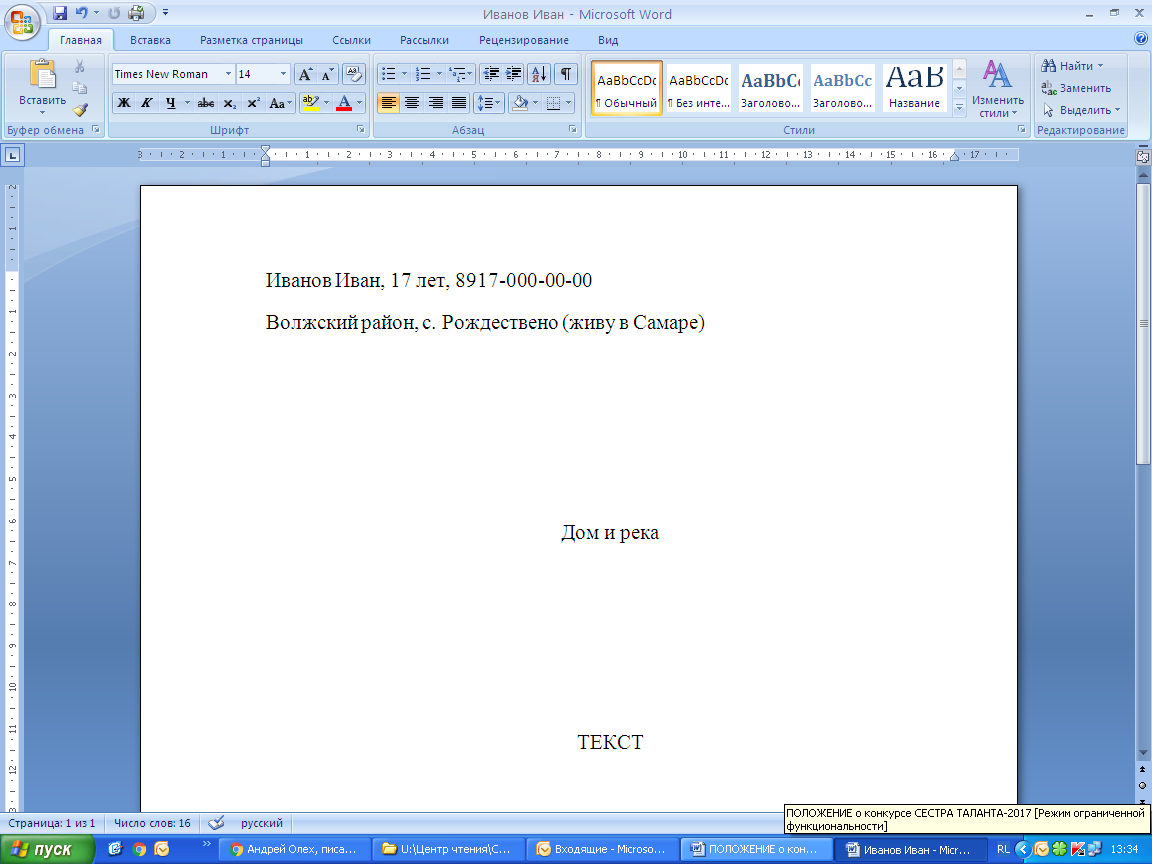 